TO:  SMACNA Members, Chapters, & Associate Members FROM:  Tom DeMusis, Chair  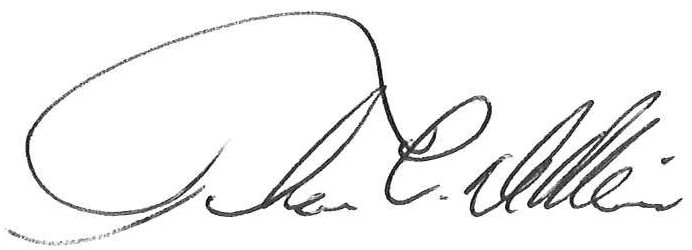 DATE:  March 2023SUBJECT: Golf Outing Sponsorship Over the past 35 years the SMACNA College of Fellows has conducted a golf outing in conjunction with the SMACNA convention. The objective is to raise money in support of the College of Fellows Scholarship Program. In order to maximize the net revenue to the scholarship fund and off-set the cost of operating these outings, the College of Fellows still seeks the support of sponsors for a variety of golf outing functions. We are again appealing to you to sponsor one or more of the functions involved to make the golf outing and the scholarship program successful. Enclosed you will find a listing of the sponsorship opportunities for 2023. The mission of the SMACNA College of Fellows Scholarship Program is to identify and recognize academically talented youth and potential future leaders within the SMACNA extended family and to provide them an opportunity to further their education and develop their talents as future leaders and positive contributors to society. In keeping with this mission each year the College awards several four-year scholarships to students who are either SMACNA contractors, employees of SMACNA contractors, SMACNA Fellows, SMACNA associate members, local chapter or National SMACNA staff, or members of the families of any of these groups. In 2016 the College began incrementally increasing the amount of these scholarships from $3,000 to $4,000 a year. The College was able to accomplish this primarily as a result of the success of the golf outing. That success is due in great measure to the support of our convention golf outing sponsors.  The continued success of the outing will provide revenue which ultimately will enable the College to either increase the number of scholarships awarded each year or the annual dollar value of the scholarships. Your sponsorship plays a very significant part in ensuring the success of these functions and objectives. Supporting the education of our youth benefits not only SMACNA and the sheet metal industry, but society as well. Thank you in advance for your sponsorship and support.																